Supplemental ResultsAssociation between Dispensing and TreatmentSupplemental Table 8 shows the proportions of persons with Treatment among those with and among those without Dispensing for the years 2011-2016, including all native-born persons of the reference population. There were few persons with Treatment among those without Dispensing, as expected. On the other hand, among those with Dispensing many had no associated Treatment. Especially in the later years after arrival, the native-born controls often have lower proportions of Treatment among those with Dispensing, which suggests more off-label prescriptions of AP among native-born controls compared to migrants. Native-born controls also have lower percentages of Treatment among those without Dispensing at later years. These figures were used to reclassify the numbers with and without Dispensing, and to recalculate the estimated IRRs of Dispensing accordingly (last column). After recalculation, the IRRs became higher and higher at earlier years following arrival. In Supplemental Tables 9.A-9.D, the association between Dispensing and Treatment and recalculated IRRs of Dispensing are shown for the separate migrant groups.Supplemental FigureSupplemental Figure 1. Migrants to the Netherlands vs. native-born controls (=Reference population): Incidence Rate Ratio (IRR) of Incident Diagnosis Treatment Combinations for psychosis (IDTCs, 2011-2016), by number of years since arrival. The dotted line shows the results after exclusion of controls with a registered DTC for psychosis in the year before the arrival of their matched migrant (‘prevalent cases’).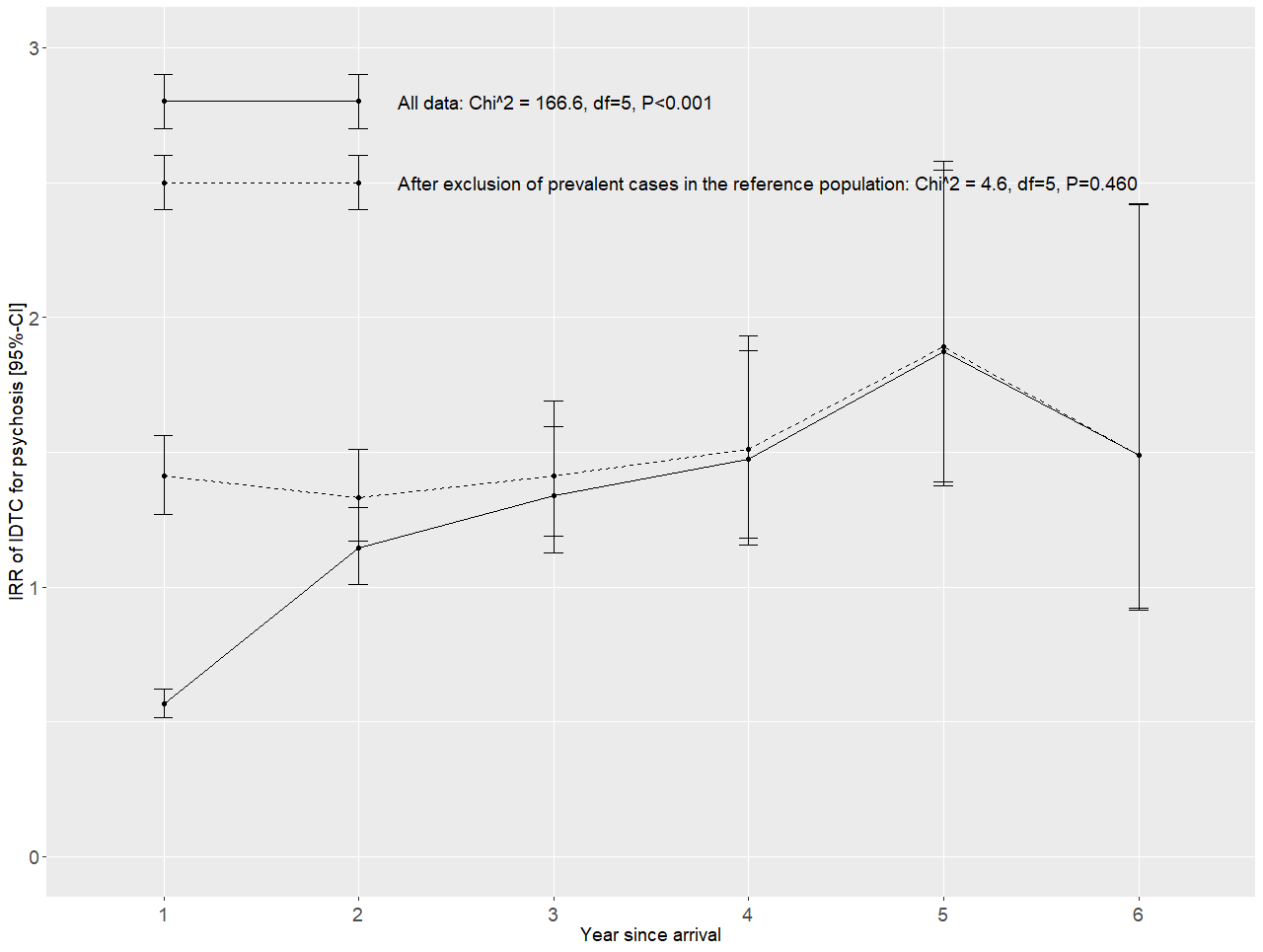 Supplemental TablesSupplemental Table 1. Demographic data on migrants to the Netherlands, arrived within the period 2006-2017, and their matched native-born controls (=Reference population).  Supplemental Table 2. Demographic data on migrants to the Netherlands, arrived within the period 2011-2016, and their matched native-born controls (=Reference population).  Supplemental Table 3. (see Table 1.) Migrants to the Netherlands vs. native-born controls (=Reference population): numbers of persons, numbers of Incident Dispensings of Antipsychotic Medication (IDAPs, 2006-2017) and of Incident Diagnosis Treatment Combinations for psychosis (IDTCs, 2011-2016), Rates (number/ 10,000 person-years), and Incidence Rate Ratios (IRRs), after exclusion of controls with a registered AP or a registered DTC for psychosis, respectively, in the year before the arrival of their matched migrant (‘prevalent cases’), by number of years since arrival.Supplemental Table 4. (see Figure 2.) Migrants to the Netherlands vs. native-born controls (=Reference population): numbers of persons, numbers of Incident Diagnosis Treatment Combinations for psychosis (IDTCs, 2011-2016), Rates (number/ 10,000 person-years), and Incidence Rate Ratios (IRRs), by number of years since arrival and region of origin. Supplemental Table 5. Migrants to the Netherlands vs. native-born controls (=Reference population): numbers of persons, numbers of Incident Diagnosis Treatment Combinations for psychosis (IDTCs, 2011-2016), Rates (number/ 10,000 person-years), and Incidence Rate Ratios (IRRs), after exclusion of controls with a registered DTC for psychosis in the year before the arrival of their matched migrant (‘prevalent cases’), by number of years since arrival and region of origin. Suppl Table 6. Migrants to the Netherlands vs. native-born controls (=Reference population): see Suppl Table 3., by number of years since arrival and age.Supplemental Table 7. Migrants to the Netherlands vs. native-born controls (=Reference population): Rates for migrants (number/ 10,000 person-years) and Incidence Rate Ratios (IRRs) of Incident Diagnosis Treatment Combinations (IDTCs, 2011-2016), after exclusion of controls with a registered DTC for psychosis in the year before the arrival of their matched migrant (‘prevalent cases’), by number of years since arrival, age, and region of origin. Supplemental Table 8. Proportions of Incident Diagnosis Treatment Combination (IDTC, 2011-2016) among those with and among those without Incident Dispensing of Antipsychotic medication (IDAP, 2011-2016), for migrants (all categories for country of origin) and for native-born controls, by number of years since and age at arrival. The IRR of IDAP was re-estimated using these percentages.Supplemental Table 9.A Proportions of Incident Diagnosis Treatment Combination (IDTC, 2011-2016) among those with and among those without Incident Dispensing of Antipsychotic medication (IDAP, 2011-2016), for migrants from sub-Saharan Africa and for native-born controls, by number of years since and age at arrival. The IRR of IDAP was re-estimated using these percentages.Supplemental Table 9.B Proportions of Incident Diagnosis Treatment Combination (IDTC, 2011-2016) among those with and among those without Incident Dispensing of Antipsychotic medication (IDAP, 2011-2016), for migrants from non-Western countries other than sub-Saharan Africa and for native-born controls, by number of years since and age at arrival. The IRR of IDAP was re-estimated using these percentages.Supplemental Table 9.C Proportions of Incident Diagnosis Treatment Combination (IDTC, 2011-2016) among those with and among those without Incident Dispensing of Antipsychotic medication (IDAP, 2011-2016), for migrants from Eastern Europe and for native-born controls, by number of years since and age at arrival. The IRR of IDAP was re-estimated using these percentages.Supplemental Table 9.D Proportions of Incident Diagnosis Treatment Combination (IDTC, 2011-2016) among those with and among those without Incident Dispensing of Antipsychotic medication (IDAP, 2011-2016), for migrants from Western countries other than Eastern Europe and for native-born controls, by number of years since and age at arrival. The IRR of IDAP was re-estimated using these percentages.MigrantsReference populationN%N%Total1,281,678100%2,542,313100%Numbers of controls 1 unique control21,0430.8%Nr. 1 of the two controls1,260,63549.6%Nr. 2 of the two controls1,260,63549.6%Gender                                         Male650,43650.8%1,292,25950.7%Female631,24249.2%1,250,05449.3%Age at arrival                         10-15 yr47,4083.7%94,8083.7%15-20 yr122,4039.6%244,2899.6%20-40 yr939,30773.3%1,858,17773.1%40-60 yr157,12412.3%314,23712.4%>60 yr15,4361.2%30,8021.2%Region of origin of migrantNon-WesternSub-Saharan Africa87,4506.8%173,6496.8%Other non-Western449,43035.1%891,50135.1%WesternEastern Europe (including FSU)367,01128.6%727,63728.6%Other Western377,67029.5%749,29229.5%Other/ unknown1170.009%2340.009%Calendar year of arrival200660,5634.7%120,9024.8%200772,2345.6%144,0005.7%200893,1447.3%185,3567.3%200993,6357.3%186,0907.3%201096,5847.5%191,6777.5%2011103,6098.1%205,3898.1%201299,8657.8%197,8737.8%2013103,8848.1%205,7618.1%2014117,9789.2%233,6309.2%2015133,09210.4%263,48610.4%2016153,41612.0%303,86412.0%2017153,67412.0%304,28512.0%MigrantsReference populationN%N%Total711,8441,410,003Numbers of controls 1 unique control711,844100.0%13,6851.0%Nr. 1 of the two controls00.0%698,15949.5%Nr. 2 Of the two controls00.0%698,15949.5%Gender                                         Male362,64950.9%719,53551.0%Female349,19549.1%690,46849.0%Age at arrival                         10-15 yr26,1193.7%52,2383.7%15-20 yr71,55810.1%143,03310.1%20-40 yr519,93573.0%1,026,31072.8%40-60 yr85,78812.1%171,57112.2%>60 yr8,4441.2%16,8511.2%Region of origin of migrantNon-WesternSub-Saharan Africa44,9856.3%89,1656.3%Other non-Western250,02335.1%495,24135.1%WesternEastern Europe (including FSU)208,17229.2%412,04129.2%Other Western208,58529.3%413,39829.3%Other/ unknown790.01%1580.01%Calendar Year of arrival2011103,60914.6%205,38914.6%201299,86514.0%197,87314.0%2013103,88414.6%205,76114.6%2014117,97816.6%233,63016.6%2015133,09218.7%263,48618.7%2016153,41621.6%303,86421.6%Reference populationAfter exclusion of prevalent casesReference populationAfter exclusion of prevalent casesReference populationAfter exclusion of prevalent casesMigrantsYears since arrivalN personsNumber of  IDAPs/ IDCTsRate (/10,000 person-yearsN personsNumber of  IDAPs/ IDCTsRate (/10,000 person-years)IRR [95%-CI]IDAP  1 2,525,0385,95723.61,281,67895516.60.70 [0.66-0.75] 22,010,6614,02920.11,021,4901,32414.70.73 [0.69-0.78]31,331,3112,46918.6676,11897215.70.85 [0.79-0.91]4938,4061,69118.1476,34976617.30.96 [0.88-1.04]5691,6001,21517.6350,64356817.10.97 [0.88-1.07]6524,99494318.0265,88150419.81.10 [0.99-1.23]7403,73371117.6204,13837719.21.09 [0.96-1.23]8299,51950116.8151,17629720.31.21 [1.05-1.40]9214,82837017.3108,20921920.81.20 [1.02-1.42]>=10257,70038715.0129,42326621.01.39 [1.19-1.63]Year 1-10: χ2, df, P valueYear 1-10: χ2, df, P value178.3, 9, <0.001IDTC          1 1,406,7941,50110.7711,84447715.01.41 [1.27-1.56]2988,1046336.4500,0013738.51.33 [1.17-1.51]3561,9893165.6284,1962068.01.41 [1.19-1.69]4329,1511564.7166,3281117.21.51 [1.18-1.93]5185,468854.693,637778.71.89 [1.39-2.58]68,5351394.643,011286.81.49 [0.92-2.42]Year 1-6: χ2, df, P valueYear 1-6: χ2, df, P value4.6, 5, 0.460Reference population All dataReference population All dataMigrantsRegion of origin    Years since arrivalN personsNumber of  IDTCsRate (/10,000  person-years)N personsNumber of  IDTCsRate (/10,000 person-years)IRR [95%-CI]Non-Western:                      1 89,16519121.444,98511152.72.46 [1.95-3.11]sub-Saharan Africa                266,246395.933,3966721.33.62 [2.44-5.37]340,583245.920,3973719.33.25 [1.95-5.44]4-644,561214.722,2833616.73.54 [2.07-6.06]Year 1-6:  χ2, df, P valueYear 1-6:  χ2, df, P value3.79, 3, 0.285Non-Western: Other             1495,2411,26125.5250,02316914.70.58 [0.49-0.68]2340,4872236.6172,1761318.41.28 [1.03-1.59]3197,0831236.399,598909.71.55 [1.18-2.04]4119,375665.560,290366.31.14 [0.76-1.70]570,482324.535,5903510.22.25 [1.39-3.64]633,953154.417,113137.91.78 [0.85-3.74]Year 1-6:  χ2, df, P valueYear 1-6:  χ2, df, P value72.84, 5, <0.001Western:                              1412,0411,19529.0208,17213214.30.49 [0.41-0.59]Eastern-European               2289,3202318.0146,4421098.71.09 [0.87-1.36]3167,0541006.084,567506.51.08 [0.77-1.52]499,663515.150,443398.31.61 [1.06-2.44]5-683,878404.842,364297.21.50 [0.93-2.42]Year 1-6:  χ2, df, P valueYear 1-6:  χ2, df, P value55.7, 4, P<0.001Western: Other                   1413,3981,08626.3208,585657.30.28 [0.22-0.36]2292,5492448.4147,941665.30.64 [0.48-0.83]3157,513875.579,620294.20.75 [0.49-1.14]486,673354.043,793143.60.89 [0.48-1.65]5-661,543254.131,092144.91.21 [0.63-2.34]Year 1-6:  χ2, df, P valueYear 1-6:  χ2, df, P value38.4, 4, <0.001Reference populationAfter exclusion of prevalent cases Reference populationAfter exclusion of prevalent cases Reference populationAfter exclusion of prevalent cases MigrantsRegion of origin    Years since arrivalN personsNumber of  IDTCsRate (/10,000 person-years)N personsNumber of  IDTCsRate (/10,000 person-years)IRR [95%-CI]Non-Western:                      1 89,0139110.244,98511152.75.16 [3.91-6.80]sub-Saharan Africa                266,230345.133,3966721.34.15 [2.75-6.27]340,565235.720,3973719.33.39 [2.02-5.71]4-644,552214.722,2833616.73.54 [2.06-6.06]Year 1-6:  χ2, df, P valueYear 1-6:  χ2, df, P value2.93, 3, 0.403Non-Western: Other             1494,0954529.1250,02316914.71.61 [1.35-1.92]2340,2941935.7172,1761318.41.48 [1.19-1.85]3196,9911176.099,598909.71.63 [1.24-2.15]4119,327665.560,290366.31.14 [0.76-1.70]570,462324.535,5903510.22.25 [1.39-3.64]633,953154.417,113137.91.78 [0.85-3.74]Year 1-6:  χ2, df, P valueYear 1-6:  χ2, df, P value5.13, 5, 0.400Western:                              1411,04649312.0208,17213214.31.19 [0.98-1.44]Eastern-European               2289,1351946.7146,4421098.71.29 [1.02-1.63]3166,966935.684,567506.51.16 [0.83-1.64]499,632494.950,443398.31.68 [1.10-2.55]5-683,863394.742,364297.21.54 [0.95-2.49]Year 1-6:  χ2, df, P valueYear 1-6:  χ2, df, P value3.00, 4, 0.558Western: Other                   1412,48346511.3208,585657.30.65 [0.50-0.84]2292,3522127.3147,941665.30.73 [0.55-0.96]3157,439835.379,620294.20.79 [0.52-1.20]486,638333.843,793143.60.94 [0.50-1.76]5-661,527254.131,092144.91.21 [0.63-2.33]Year 1-6:  χ2, df, P valueYear 1-6:  χ2, df, P value3.94, 4, 0.415Reference populationAfter exclusion of prevalent casesReference populationAfter exclusion of prevalent casesReference populationAfter exclusion of prevalent casesMigrantsAge at arrivalYears since arrivalN personsNumber of  IDAPs/ IDTCsRate (/10,000 person-years)N personsNumber of  IDAPs/ IDTCsRate (/10,000 person-years)IRR [95%-CI]IDAP                 10-20 years   1 336,87275222.3169,81110614.70.66 [0.54-0.81]2-3463,63786618.7234,12627812.80.68 [0.60-0.78]4-6314,02858818.8158,71822515.00.80 [0.69-0.93]>6165,56232119.483,55018923.41.20 [1.01-1.44]Year 1-10: χ2, df, P valueYear 1-10: χ2, df, P value28.7, 3, <0.00120-40 years   1 1,846,3104,24923.0939,30754913.00.56 [0.52-0.62]2-32,416,7214,59019.01,230,4851,48313.60.71 [0.67-0.76]4-61,528,3562,56516.8776,8461,20616.50.98 [0.92-1.05]>6839,0131,26715.1423,70074418.11.20 [1.09-1.31]Year 1-10: χ2, df, P valueYear 1-10: χ2, df, P value182.3, 3, <0.00140-60 years   1 311,37880725.9157,12418825.30.97 [0.83-1.14]2-3421,16780819.2212,61440020.61.07 [0.95-1.21]4-6285,26451318.0143,61532724.01.33 [1.16-1.53]>6157,82226616.978,98218123.51.39 [1.15-1.68]Year 1-10: χ2, df, P valueYear 1-10: χ2, df, P value13.8, 3, 0.0032IDTC                 10-20 years    1195,180753.897,6774310.62.75 [1.89-4.00]2-3222,344954.311,1240686.61.54 [1.13-2.11]4-690,530444.945,258358.21.69 [1.09-2.64]Year 1-6:  χ2, df, P valueYear 1-6:  χ2, df, P value5.7, 2, 0.05820-40 years   11,023,8641,19011.6519,93534214.71.26 [1.12-1.43]2-31,116,0167396.6566,7504128.31.25 [1.11-1.41]4-6421,7232074.9213,8181437.11.45 [1.17-1.80]Year 1-6:  χ2, df, P valueYear 1-6:  χ2, df, P value1.5, 2, 0.47340-60 years   1170,94021512.685,7888320.41.62 [1.26-2.09]2-3193,0951085.696,8549110.31.85 [1.40-2.44]4-679,904253.139,991338.72.78 [1.65-4.67]Year 1-6:  χ2, df, P valueYear 1-6:  χ2, df, P value3.37, 2, 0.186Age at arrival10-20 year20-40 year40-60 yearRate (/10,000 person-years)IRR [95%-CI]Rate (/10,000 person-years)IRR [95%-CI]Rate (/10,000 person-years)IRR [95%-CI]Years since arrivalNon-Western migrants: other                         1                                     9.92.74 [1.50-5.01]13.71.35 [1.09-1.67]25.22.38 [1.59-3.56]2-37.42.18 [1.30-3.66]8.41.26 [1.03-1.55]14.53.60 [2.22-5.84]4-68.01.45 [0.73-2.87]6.91.34 [0.95-1.91]10.72.91 [1.29-6.56]Year  1-6: χ2, df, P value1.90, 2, 0.3870.23, 2, 0.8911.66, 2, 0.436Non-Western migrants: Sub-Saharan Africa 1 32.97.31 [3.37-15.83]62.44.96 [3.61-6.82]48.95.81[2.34-14.44]2-317.88.27 [3.38- 20.22]23.43.44 [2.37-4.98]13.02.50 [0.84-7.44]4-616.810.25[2.25-46.79]19.02.92 [1.57-5.43]7.42.08 [0.29-14.73]Year  1-6: χ2, df, P value0.16, 2, 0.9233.39, 2, 0.1831.77, 2, 0.414Western migrants: Eastern Europe                1                                     8.72.62 [1.06-6.50]14.31.13 [0.91-1.40]16.91.12 [0.70-1.80]2-33.20.65 [0.28-1.50]8.31.29 [1.03-1.60]8.71.26 [0.76-2.07]4-66.31.16 [0.43-3.14]7.51.48 [1.02-2.13]10.53.88 [1.55-9.72]Year  1-6: χ2, df, P value4.92, 2, 0.0851.73, 2, 0.4215.73, 2, 0.057Western migrants: other                                  1 1.00.23 [0.03-1.72]7.10.59 [0.43-0.79]12.10.93 [0.51-1.69]2-32.80.48 [0.22-1.04]4.90.72 [0.55-0.94]6.51.07 [0.59-1.95]4-65.31.03 [0.36-2.98]3.80.96 [0.55-1.67]4.11.45 [0.41-5.12]Year  1-6: χ2, df, P value2.18, 2, 0.3372.58, 2, 0.2750.42, 2, 0.812% IDTC among those with IDAP, native-born controls% IDTC among those without IDAP, native-born controls% IDTC among those with IDAP, migrants% IDTC among those without IDAP, migrantsIRR of IDAPOriginalIRR of IDAPRe-estimatedAll agesYears since arrival 126.7%0.063%29.1%0.046%0.220.582-312.3%0.021%23.2%0.040%0.721.684-610.5%0.014%22.2%0.031%0.972.17Age at arrival1. 10-20 year15.8%0.023%22.4%0.031%0.211.702-39.9%0.015%26.6%0.032%0.631.964-610.6%0.017%50.9%0.015%0.782.502. 20-40 year129.7%0.069%34.7%0.045%0.190.532-313.9%0.023%24.6%0.040%0.661.534-612.0%0.012%21.7%0.030%0.952.033. 40-60 year133.1%0.072%26.2%0.065%0.250.502-37.9%0.020%23.4%0.043%1.002.614-65.4%0.016%11.8%0.048%1.292.97% IDTC among those with IDAP, native-born controls% IDTC among those without IDAP, native-born controls% IDTC among those with IDAP, migrants% IDTC among those without IDAP, migrantsIRR of IDAPOriginalIRR of IDAPRe-estimated All agesYears since arrival 126.7%0.063%34.4%0.178%0.481.942-312.3%0.021%26.8%0.104%1.564.214-610.5%0.014%32.7%0.068%1.554.90Age at arrival1. 10-20 year15.8%0.023%37.5%0.108%0.334.802-39.9%0.015%38.7%0.072%1.445.334-610.6%0.017%52.9%0.017%1.554.692. 20-40 year129.7%0.069%35.5%0.210%0.542.152-313.9%0.023%22.5%0.132%1.674.274-612.0%0.012%22.6%0.107%1.635.303. 40-60 year133.1%0.072%33.3%0.168%0.461.352-37.9%0.020%29.4%0.035%1.363.284-65.4%0.016%40.0%0.000%1.654.45% IDTC among those with IDAP, native-born controls% IDTC among those without IDAP, native-born controls% IDTC among those with IDAP, migrants% IDTC among those without IDAP, migrantsIRR of IDAPOriginalIRR of IDAPRe-estimatedAll agesYears since arrival 126.7%0.063%28.5%0.044%0.240.562-312.3%0.021%23.2%0.039%0.901.814-610.5%0.014%21.3%0.026%1.172.19Age at arrival1. 10-20 year15.8%0.023%16.7%0.031%0.221.452-39.9%0.015%26.5%0.039%0.692.224-610.6%0.017%55.6%0.022%0.672.532. 20-40 year129.7%0.069%33.3%0.043%0.180.492-313.9%0.023%27.4%0.036%0.781.624-612.0%0.012%21.5%0.021%1.131.953. 40-60 year133.1%0.072%34.7%0.066%0.320.612-37.9%0.020%21.1%0.056%1.703.604-65.4%0.016%13.6%0.044%2.213.80% IDTC among those with IDAP, native-born controls% IDTC among those without IDAP, native-born controls% IDTC among those with IDAP, migrants% IDTC among those without IDAP, migrantsIRR of IDAPOriginalIRR of IDAPRe-estimatedAll agesYears since arrival 126.7%0.063%34.4%0.043%0.170.542-312.3%0.021%25.7%0.037%0.591.554-610.5%0.014%20.4%0.039%0.842.19Age at arrival1. 10-20 year15.8%0.023%25.0%0.024%0.171.522-39.9%0.015%18.8%0.012%0.350.774-610.6%0.017%37.5%0.020%0.731.992. 20-40 year129.7%0.069%42.9%0.041%0.150.492-313.9%0.023%27.7%0.039%0.571.474-612.0%0.012%22.4%0.035%0.822.083. 40-60 year133.1%0.072%19.0%0.064%0.170.422-37.9%0.020%24.4%0.042%0.762.324-65.4%0.016%9.5%0.077%0.913.64% IDTC among those with IDAP, native-born controls% IDTC among those without IDAP, native-born controls% IDTC among those with IDAP, migrants% IDTC among those without IDAP, migrantsIRR of IDAPOriginalIRR of IDAPRe-estimated All agesYears since arrival 126.7%0.063%19.0%0.022%0.190.302-312.3%0.021%15.8%0.029%0.380.974-610.5%0.014%19.0%0.017%0.531.14Age at arrival1. 10-20 year15.8%0.023%0.0%0.004%0.160.172-39.9%0.015%7.7%0.022%0.290.824-610.6%0.017%50.0%0.000%0.411.042. 20-40 year129.7%0.069%25.0%0.021%0.160.282-313.9%0.023%15.5%0.028%0.360.874-612.0%0.012%20.0%0.017%0.531.133. 40-60 year133.1%0.072%12.5%0.044%0.220.302-37.9%0.020%27.3%0.033%0.411.614-65.4%0.016%0.0%0.028%0.651.12